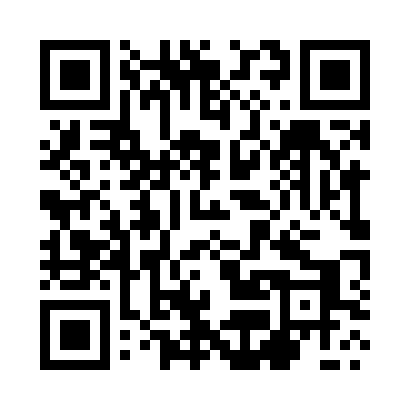 Prayer times for Grudzen-Las, PolandMon 1 Apr 2024 - Tue 30 Apr 2024High Latitude Method: Angle Based RulePrayer Calculation Method: Muslim World LeagueAsar Calculation Method: HanafiPrayer times provided by https://www.salahtimes.comDateDayFajrSunriseDhuhrAsrMaghribIsha1Mon4:166:1412:435:107:139:052Tue4:136:1212:435:127:159:073Wed4:106:1012:435:137:179:094Thu4:076:0712:425:147:189:115Fri4:046:0512:425:157:209:136Sat4:016:0312:425:167:229:167Sun3:596:0112:425:187:239:188Mon3:565:5812:415:197:259:209Tue3:535:5612:415:207:279:2310Wed3:505:5412:415:217:289:2511Thu3:475:5212:405:227:309:2712Fri3:445:5012:405:237:329:3013Sat3:415:4812:405:257:339:3214Sun3:385:4512:405:267:359:3515Mon3:345:4312:405:277:379:3716Tue3:315:4112:395:287:389:4017Wed3:285:3912:395:297:409:4218Thu3:255:3712:395:307:429:4519Fri3:225:3512:395:317:439:4720Sat3:195:3312:385:327:459:5021Sun3:165:3112:385:337:479:5322Mon3:125:2912:385:347:489:5523Tue3:095:2712:385:357:509:5824Wed3:065:2412:385:377:5210:0125Thu3:025:2212:375:387:5310:0426Fri2:595:2112:375:397:5510:0727Sat2:565:1912:375:407:5710:1028Sun2:525:1712:375:417:5810:1229Mon2:495:1512:375:428:0010:1530Tue2:455:1312:375:438:0210:18